Линейка«Открытие Декады русского языка в начальной школе»Фоновая музыка «Чему учат в школе».   Выходят ведущие.Ведущий 1. Здравствуйте, дорогие ребята и уважаемые учителя! 
С праздником вас всех!Ведущий 2. С каким праздником?Ведущий 1. Как с каким? Сегодня необычный день! Сегодня мы отправляемся в увлекательное, хоть и трудное, путешествие - путешествие в Страну Русского Языка!СЛАЙД 1Ведущий 2. А что это за страна такая?Ведущий 1. Этой страны вы не найдёте ни на одном глобусе или карте. Эту страну предстоит открыть вам, ребята, с помощью учителей.Ведущий 1. Русский язык необычайно красив и богат.Ведущий 2. Он считается одним из самых выразительных языков мира.Ведущий 1. Замечательный русский учёный Ломоносов считал, что в русском языке заключены вместе достоинства, лучшие отличительные качества многих языков мира.Ведущий 2. Он находил в нём «великолепие испанского, живость французского, крепость немецкого, нежность итальянского, богатство и краткость греческого и латинского языков».Ведущий 1. Именно на русском языке говорили и писали свои великие творения Лев Толстой и  Александр Пушкин, Антон Чехов и Сергей Михалков.Школьники читают стихотворения о русском языке.Чтец 1.Язык родной!Он нужен всемПисать, читать, творить.Но прежде нужен он затем,Чтоб просто говорить.Чтец 2.Урок русского языкаЯ после школы выполнялЗадание своё:Вот стол — он мой, тетрадь — моя,Пальто — оно моё.Три рода: женский и мужской,А также средний род.Открыт учебник на столе,Тетрадь в линейку ждёт.И, осторожно взяв тетрадь,В ней гордо вывел я:Мир — мой и солнышко — моё,Земля — она моя.Ведущий 1.С нами в путешествие поСтране Русского Языка отправятся сказочные персонажи: посмотрите на СЛАЙД 2 и назовите их (Буратино и Мальвина).Ведущий 2.Давайте посмотрим приключение Буратино в школе у Мальвины!Показ видео «Приключение Буратино в школе у Мальвины»Ведущий 1. Но наши ребята не такие как Буратино! Наши ребята самые прилежные, старательные и трудолюбивые.Ведущий 2. Отгадайте загадкуТридцать три родных сестрицы, писаных красавицыНа одной живут странице,а повсюду славятся.К вам сейчас они спешат- славные сестрицы.Очень просим всех ребятС ними подружиться! (Алфавит)Показ видео «Алфавит»Ведущий 1.Путешествие наше будет длиться целых десять дней.Ведущий 2.Всю эту Декаду вас, ребята, ждут интересные конкурсы ивикторины, занимательные игры и приключения.Ведущий 1. В ознаменование этого торжественного дня по школе издануказ, который сейчас мы и огласим.Слушайте все!Ведущий 2. Пункт первый. Всем! Всем! Всем! Чтобы не заблудиться в Стране Русского языка, каждому классу выдать «маршрутный лист», в котором указано, в каком направлении нужно двигаться каждый день.
Каждому классу вручают маршрутные листы.
Ведущий 1. Пункт второй. Каждый ученик может принять участие во всех проводимых конкурсах.Вам, ребята, предстоит попробовать свои силы в самых разных областях: сочинять стихи, писать сочинения, фантазировать, рисовать, загадывать и разгадывать свои и уже существующие задачи и загадки.
Ведущий 2. Пункт третий. Каждый день подводить итог проделанной работы и оценивать знания школьников, выбирать самых находчивых и любознательных.Ведущий 1. Пункт четвёртый. В конце Декады провести праздник, на котором дипломами и грамотами наградить лучших из лучших.Ведущий 2. К исполнению Указа приступить немедленно!Ведущий 1. И каждый раз вы будете делать удивительные открытия!
Ведущий 2. В добрый путь, дорогие друзья, в Страну Русского языка!СЛАЙД 3Пусть ваше путешествие будет полезным и увлекательным!
Дети танцуют «Мы едем, едем..»Дети в сопровождении учителей расходятся по классам.ПредметнаяДекада по учебному предмету«Русский язык»  в I-II классах______________________________________________________________Чтец 1.Язык родной!Он нужен всемПисать, читать, творить.Но прежде нужен он затем,Чтоб просто говорить.Чтец 2.Урок русского языкаЯ после школы выполнялЗадание своё:Вот стол — он мой, тетрадь — моя,Пальто — оно моё.Три рода: женский и мужской,А также средний род.Открыт учебник на столе,Тетрадь в линейку ждёт.И, осторожно взяв тетрадь,В ней гордо вывел я:Мир — мой и солнышко — моё,Земля — она моя.Маршрутный лист 1 класса.Конкурс рисунков«Волшебные буквы».2 день«Загадочный» диктант.3 деньИгры со словами«Найди словечко».4 деньКонкурс пословиц и поговорок«Ошибки наборщика».5 деньЛитературная викторинапо сказкам.6 деньОлимпиада.1 день.Конкурс рисунков «Волшебные буквы».Учитель предлагает первоклассникам выбрать одну из букв алфавита, пофантазировать и нарисовать, на что похожа буква.Можно предложить детям «оживить» буквы: один или несколько учеников изображают загаданную букву, остальные ребята пытаются угадать, какую именно.2 день.«Загадочный» диктант.Учитель читает загадки, дети записывают отгадки. По первым буквам прочитать зашифрованное слово.Кто любит морковкуИ прыгает ловко,Портит в огороде грядки,Удирает без оглядки?(заяц)Много делать мы умеем:Стричь, кроить и вырезать.Не играйте с нами, дети:Можем больно наказать!(ножницы)Буквы-значки,Как бойцы на парад,В строгом порядкеПостроены в ряд.Каждый в условленном месте стоит,И называется всё…(алфавит).То я в клетку, то в линейку.Написать по ним сумей-ка!Можешь и нарисовать…Что такое я? …(тетрадь).Круглый, зрелый, загорелый,Попадался на зубок,Расколоться всё не мог.А попал под молоток,Хрустнул раз – и треснул бок.(орех)Если ты его отточишь –Нарисуешь всё, что хочешь!Солнце, море, горы, пляж.Что же это? …(карандаш)Не колючий, светло-синий,По кустам развешан …(иней).Зашифрованное слово – ЗНАТОКИ.Учитель организует беседу с первоклассниками о том, кого называют знатоками, как можно стать знатоком, подводит к мысли, что чтение книг может открыть перед ребятами увлекательный мир знаний.3 день.Игры со словами.«Найди словечко».Каждому ученику выдаётся лист с заданием.Школьникам нужно найти и вычеркнуть в каждой строчке таблицы слово. Слова могут быть написаны как слева направо, так и справа налево.«Спрятанные» слова: бочка, булка (клуб), лодка, лук, день, сушка, дом, банан, жилет, соль.Учитель предлагает детям продолжить игру: в каждом найденном слове заменить одну букву так, чтобы получилось новое слово. Например, в слове «бочка» меняем Б на П, получилось слово «почка» и т. д.Конкурс: кто быстрее справится с заданием, либо кто найдёт больше различных вариантов.4 день.Конкурс пословиц и поговорок «Ошибки наборщика».Даны пословицы, но по ошибке первая половина принадлежит одной пословице или поговорке, а вторая – другой. Надо вернуть им первоначальный вид.Без труда … а руки делают.Глаза страшатся, … считают.Любишь кататься, … людей насмешишь.Поспешишь - … не вытащишь и рыбку из пруда.Цыплят по осени … потехе – час.Делу - время, … люби и саночки возить.В гостях хорошо, … а человека труд.Новых друзей наживай, … а дома лучше.Землю красит солнце, … а старых не забывай.Учитель выясняет, как ребята понимают смысл каждой пословицы, в какой жизненной ситуации можно применить каждую из пословиц или поговорок.5 день.Литературная викторина по сказкам.Учитель предлагает первоклассникам отгадать героев сказок и их авторов.С букварём шагает в школуДеревянный мальчуган.Попадает вместо школыВ полотняный балаган.Как зовётся эта книжка?Как зовётся сам мальчишка?(«Золотой ключик, или приключения Буратино».А. Толстой)Появилась девочка в чашечке цветка,И была та девочка чуть больше ноготка.В ореховой скорлупке девочка спала,Вот какая девочка, как она мала!Кто читал такую книжку, знает девочку – малышку?(«Дюймовочка».Г. Х. Андерсен)Скорей бы приблизился вечерИ час долгожданный настал,Чтоб мне в золочёной каретеПоехать на сказочный бал.Никто во дворце не узнает,Откуда я, как я зовусь.Но только лишь полночь настанет,К себе на чердак я вернусь.(«Золушка».Ш. Перро)Сейчас потолкуем о книжке другой –Тут синее море, тут берег морской.Старик вышел к морю, он невод забросит,Кого-то поймает, чего-то попросит.О жадной старухе рассказ тут пойдёт.А жадность, ребята, к добру не ведёт.И кончится дело всё тем же корытом,Но только не новым, а старым, разбитым.(«Сказка о рыбаке и рыбке».А. С. Пушкин)Кто-то за кого-то ухватился крепко:Ох, никак не вытянуть! Ох, засела крепко!Но ещё помощники скоро прибегут…Победит упрямицу дружный общий труд.Кто засел так крепко? Может, это …(«Репка».Русская народная сказка)Кто-то пасть свою открыл,Кто-то что-то поглотил.Потемнело всё вокруг.Ой, какой везде испуг!Но медведь сразил врага,С ним расправа недолга!Струсил враг и воротилТо, что в небе проглотил!(«Краденое солнце».К. И. Чуковский)Фруктово-огородная страна,В одной из книжек – сказок есть она.А в ней герой – мальчишка овощной, -Он храбрый, справедливый, озорной!(«Чиполлино».Дж. Родари)Сидит в корзинке девочка у мишки за спиной.Он сам, того не ведая, несёт её домой.Ну, отгадал загадку? Тогда скорей ответьНазванье этой сказки …(«Маша и медведь».Русская народная сказка)В этой книжке именины,Много было там гостей.А на этих именинахПоявился вдруг злодей.Он хотел убить хозяйку,Чуть её не погубил,Но коварному злодеюКто-то голову срубил.(«Муха-цокотуха».К. И. Чуковский)Девочка хорошая по лесу идёт,Но не знает девочка, что опасность ждёт.За кустами светится пара злющих глаз,Кто-то страшный встретится девочке сейчас.Кто расспросит девочку о её пути?Кто обманет бабушку, чтобы в дом войти?Кто же эта девочка? Кто же этот зверь?На загадку можете отвечать теперь.(«Красная Шапочка».Ш. Перро)С грядки старушка цветок сорвала,Девочке Жене его отдала.В цветке, в лепестках есть волшебная сила.Их девочка Женя о чём-то просила….Что надо сказать, лепестки обрывая?Как называется сказка такая?(«Цветик – семицветик».В. Катаев)Учитель приглашает детей посетить школьную библиотеку, чтобы самим прочитать интересные книги и узнать много нового.6 день.Олимпиада.Примерные задания для проведения олимпиады.Подчеркни только те слова, которые нельзя разделить для переноса.Олень, станция, оса, метро, горка, летняя, сок, шея, река.Расставь буквы в алфавитном порядке и запиши получившееся слово:Щ, о,р, б - … Е,л,о, д - … Н, ы, о, т - …Замени подчёркнутую букву, чтобы получилось новое слово. Запишиэто слово.Балет – … белка - …Олень – … салат - …Машина – … речка - …Толя – … стол - …Маша – … сетка - …Таня - … норка - …Составь цепочку слов так, чтобы каждое следующее словоначиналось на последнюю букву предыдущего: Волк -В каждом слове пропущены три буквы О. Вставь их на нужные местаи напиши получившиеся слова: Клск, блт, хлдн, скмрх.В каждом слове найди одно, два или три новых словаНапример: поляна – Оля, Яна, пол, Поля.Смородина - … линейка - …Удочки - … сумка - …Стрекоза - … форточка - …Дедушка - … корабль - …Кружка - … апельсин - …Измени порядок слогов, чтобы получилось слово:Мабуга - …Лашко - …Народи - …Подорми - …Гакни - …Добавь к каждому слову слог впереди, чтобы получились новыеслова: пух - … род - … жар - … мак - …Из букв слова КОПИЛКА составь как можно больше слов.Составь меню на обед при условии, что в названии блюд всесогласные звуки твердые:Салат, пюре, пирог, котлета, кисель, борщ, уха, компот, рагу, булочка, блиныПодчеркни слова, в которых все согласные глухие.У папы три капли упали со шляпы.Кошка согрела озябшие лапы.Запиши три слова, в которых букв больше, чем звуков, и три слова, вкоторых звуков больше, чем букв.Слова ель, коньки, моя, Юлия запиши в следующем порядке:состоящее из трёх звуков, четырёх звуков, пяти звуков, шести звуков.Соедини слова правого и левого столбиков так, чтобы получилисьновые слова.Сено маркаБанк ежиСтол ротЗал бикиСвет ёлкаЯр валНапиши буквы, которые не бывают большими в именах, фамилиях,кличках. Вспомнить их поможет это стихотворение:Сказала Й сестре родной:-Вот ты, сестра – соседкаБываешь часто ПРОПИСНОЙ,А я ужасно редко.- Ну редко – это не беда,Иные буквы – никогда!- А много их?- Да целых три:Сестра и с ней два брата.Зовут их так…- Не говори! Скажите вы, ребята! _____________________________________Как правильно сказать?У рыбов нет зубов?У рыбей нет зубей?У рыб нет зуб?Или как?Запиши правильный вариант:__________Вспомни названия сказок и исправь ошибки:«Принцесса в сапогах», «Снежная шапочка», «Спящая королева», «Кот на горошине», «Красная красавица».В каждой группе слов найди «лишнее» слово, объясни.заяц, лиса, медведь, ворона, волк, белкасобака, тигр, кот, корова, овцаграбли, лопата, грядка, ведроДопиши подходящие по смыслу слова:Зима – холод, тепло – …Помидор – красный, огурец - …Кровать – лежать, стул - …Человек – ребёнок, собака - …Уши – слышать, зубы - …Морковь – огород, яблоня - …Переставь буквы так, чтобы получились слова, запиши их. Найдилишнее слово и зачеркни его.Пашак - …, оживт - …, аазлг - …, камай - …, кюаб - …Подбери к данным словам слова с противоположным значением:Близкий - … Чистый - …Высокий - … Злой - …Легкий - … Дикий - …Допиши подходящие сравнения:Трудится, как … задиристый, как …Неуклюжий, как … трусливый, как …Трещит, как … назойливая, как …Поёт, как … хитрая, как …Вставь согласные так, чтобы получились имена людей:Ответь на вопрос. Будь внимательным, ответ есть в самом вопросе:Как зовут девочку, у которой в руках красивая роза?Каких зверей испугался в лесу Сева Зайцев?Кто уверен, что в будущем его ждёт слава?Кто из девочек родился первого марта?Сколько в стае сорок?Кому хорошо живётся на свете?К выделенным словам подбери слова, похожие по смыслу, запиши ихПесик Тотошка был очень храбрым, … .Принцесса была очень красивой, … .Ослик Иа – Иа был всегда печальный, … .Маршрутный лист 2 класса.Конкурс рисунков.«Волшебное сообщение».2 деньКонкурс скороговорок«Санглбанглтинглтаг».3 деньИгры со словами«Шифровальщики».4 деньКонкурс пословиц и поговорок.5 деньСочиняем стихи«Кто-то начал, ты продолжи!»6 деньОлимпиада.1 день.Конкурс рисунков.«Волшебное сообщение».Учитель организует со школьниками беседу, зачем нужно уметь читать и писать, в каких жизненных ситуациях пригодятся эти умения, всегда ли люди владели чтением и письмом. Было время, когда наши предки не знали букв, но все-таки умели передавать сообщения.Как можно написать сообщение без букв? Раньше люди делали это при помощи картинок. Вот, например, однажды ученые обнаружили скалу с рисунками. На ней было выбито изображение: лодка с гребцами, над ней — луна, три кружочка солнца, стрелы и олени. Как вы думаете, что хотели сказать этим рисунком древние люди? (Предположения детей) Рисунки говорят, что «люди плыли на лодке один месяц и три дня, нашли место, богатое дичью». Такими картинками - знаками пользуются и сейчас.Представьте, что мы с вами не умеем читать и писать, но нам нужно передать информацию на дальнее расстояние.Задание ученикам - зашифровать какое-то сообщение и изобразить его при помощи символов.Остальные ребята пытаются «расшифровать» информацию, которую содержит рисунок.Вывод: Рисунки - символы не всегда точно передают наши мысли, только слова, записанные с помощью букв, могут верно, без искажений, донести информацию до собеседника.2 день.Конкурс скороговорок «Санглбанглтинглтаг».«Санглбанглтинглтаг»!Что может обозначать это слово?Оказывается, «Санглбанглтинглтаг» - это название корабля в стихотворении югославского писателя ДушанаРадовича.Интересно? Тогда послушайте это стихотворение.Дети, вы слышали о корабле,Самом прекрасном на всей земле?Этот корабль называется так: «Сангл-бангл-тингл-таг».Спешите, спешите узнать поскорейСтрогий приказ министерства морей:«Матросом на борт поднимается тот,Кто быстро название произнесёт».Ребята! Внимание! Каждый из васМожет попробовать хоть сейчас!Только учтите: совсем не пустякСказать без запинки «Санглбанглтинглтаг»,Кто сможет сказать «Санглбанглтинглтаг»,Тот может поднять корабельный флаг,Может прямо в Африку плыть,Может даже трубку куритьИ важничать, как заправский моряк,На корабле «Санглбанглтинглтаг»!Дети упражняются в произношении названия корабля. Кому удалось это сделать, участвует в конкурсе скороговорок.Был у короля орёл, полетел орёл за королем.Шары у Шуры хороши, шарами Шуры пошурши.Валерий с Ларисой ушли за кулисы.Жил жираф, жир жевал.Из кузова в кузов шла перегрузка арбузов.3 день.Игры со словами. «Шифровальщики».Второклассникам предлагается расшифровать тайное письмо. Разгадать его тайну смогут лишь те, кто хорошо знаком с буквами русского алфавита (каждая цифра соответствует порядковому номеру буквы в алфавите).1 9 2 21 12 1 – 12 14 21 5 18 16 19 20 10 19 20 21 17 6 15 30 12 1 .Азбука – к мудрости ступенька.Можно предложить детям самим зашифровать какую – либо фразу.4 день.Конкурс пословиц и поговорок.Школьникам предлагается по двум словам восстановить всю пословицу, объяснить её смысл, привести примеры из жизни, когда можно применить каждую из пословиц.Дело – безделье (Маленькое дело лучше большого безделья.)Дело – потеха (Делу время, потехе – час.)Дружба – служба (Дружба дружбой, а служба службой.)Труд – лень (Труд кормит, а лень портит.)Воробей – не поймаешь (Слово – не воробей, вылетит – не поймаешь.)Семь – один (Семеро одного не ждут.)За двумя – ни одного (За двумя зайцами погонишься – ни одного не поймаешь.)5 день.Сочиняем стихи «Кто-то начал, ты продолжи!»Предлагаем детям продолжить стихотворение по началу. (Это задание можно предложить для подготовки дома.)1. Зашвырнула буря в садТрёх невиданных слонят …2. На лодке по рекеКатался пёс – и вот …3. Встречали звери Новый год,Водили звери хоровод …6 день.Олимпиада.Примерные задания для проведения олимпиады.Расставь ударение в словах.Алфавит, библиотека, звонит, цемент, торты.Выпиши слова, в которых рядом находятся два гласных звука.Лилия, оазис, фойе, поют, сауна.Сколько раз встречаются звуки [Т] и [Т ’] в стихотворении?Липы за руки взялись,Липы ветками сплелись,Ветер злится: “Повалю!Я упрямых не терплю!”.Дунул снова что есть сил,Но деревья с ног не сбил.Подбери по одному слову к схемам:5 б., 5 зв. - … 5 б., 4 зв. - … 4 б., 5 зв. - …Даны слова в звуковой одежде. Выбери для них буквенный костюм .[ М’ А Т’] – мать, мять[ В’ О С ] – воз, вез[ Л ‘Э С ] – лес, лезтьИз каждого слова каждой строчки возьми по одному слогу так, чтобыполучилось новое слово. Запиши его:пластинка, картинка, павлин - …сапоги, парашют, фантазия - …косари, заморозки, лётчик - …змея, рама - …пуговица, молоток, лава - …укор, бузина, тина - …Напиши предложение без ошибок:Назимлелижытлества и сухие тровинки.Вставь пропущенные буквы.Я ружьишко зар…дилИ м…рковкупрор…дил,В ог…роде ув…дал,Как кустарник ув…дал.Разгадай шараду, запиши слово, разбери его по составу:Корень мой находится в цене.В очерке найди приставку мне,Суффикс мой в тетрадке вы встречали.Вся же – в дневнике я и в журнале.Придумай и запиши еще два слова с таким составом.В каких словах есть приставки? Выдели их.Отмыть, отчизна, отвар, отравить, отара, отличник.Придумай и запиши как можно больше слов с корнем ЦВЕТ.Неживые предметы преврати в живые. Выдели суффикс, которыйпомог тебе это сделать.Труба – …, баян - …, цирк – …, работа - …, груз – …, гора - …, аптека - … .Определи части речи в предложении:Желомнаябечьобсидлялахрожнуюделанавку.Какие слова можно отнести к разным частям речи? Составь с нимитакие словосочетания, чтобы было понятно, какими частями речи они являются: рой, мой, печь, простой.Выбери нужное слово:У бабушки нет (очек, очков, очкей)У Маши нет красных (туфлев, туфлей, туфель)У меня нет (ножницей, ножницов, ножниц)Закончи предложения:Один брат молчун, а другой - … .Сегодня море бурное, а вчера было … .Он помнит добро и забывает … .Выбери синонимы для выделенных слов:Пасмурная погода (знойная, дождливая, ненастная)Смышленый ученик (аккуратный, сообразительный, умный)Неуклюжий медведь (добродушный, неповоротливый, огромный)Как сказать одним словом?Повесить нос – … за тридевять земель – …Бить баклуши – … водить за нос – …Себе на уме - … очки втирать - … .Вставь пропущенные слова в данные устойчивые сочетания слов:На сердце….скребут, делить шкуру неубитого…, голодный как …, ….. носа не подточит.Выбери нужные «детали» и, присоединяя их друг к другу, составь какможно больше слов. Например: КОН + УС = КОНУСУМ РАК ПА КОН ПИР ТРИПОЛ ЛИ УС ПАР ЦЫ ТОННайди в каждой строчке лишнее слово. Объясни, по какому признакуты его исключил.тополь, сосна, липа, ясенькот, петух, индюк, осёл, пёскрыжовник, капуста, малина, черникаРазгадай ребусы:Ш1А, 2Д, 1УМ, ЗА1КА, О5, Ш3Х, 1ОЧКА, 1БОРРеши анаграммы.Анаграммы – это слова, которые получаются путем перестановки букв какого-нибудь слова. Например: рост-сортКулон - … , автор - …, коршун – …, кабан - …, шнурок - … .Подбери русские пословицы, подходящие по смыслу к даннымпословицам:Осетинская: И в хорошем огороде есть гнилые тыквы.Английская: Всё хорошо в своё время.Вьетнамская: Неторопливый слон быстрее достигает цели, чем резвый жеребец.Финская: Тот не заблудится, кто спрашивает.Запиши предложения, исправив ошибки в употреблениифразеологизмов:На субботнике наш класс хорошо работал сложа руки.Коля написал предложение красиво как курица лапой.От моего дома до школы очень близко, за тридевять земель.Маршрутный лист 3 класса.Конкурс рисунков«Иностранцы».2 деньКонкурс скороговорок«Болтунишки».3 деньОтгадывание шарад«Карнавал слов».4 деньВикторина пословиц и поговорок«в Королевстве Ошибок».5 деньКроссворд«Герои сказок».6 деньОлимпиада.1 день.Конкурс рисунков «Иностранцы».Представьте себе художника – иностранца, который ещё не очень хорошо овладел русским языком, но решил изобразить на рисунках значения некоторых русских слов и выражений. Услышав слово «кузница», он решил, что это жена кузнеца, а кузнечик – его сын. Художник нарисовал семью.Почему он неправильно понял значения слов?Пофантазируйте и нарисуйте, что мог нарисовать такой художник к фразеологизмам: Зарубить на носу, знать назубок, кашу заварить, на лбу у него написано, как пить дать и др.2 день.Конкурс скороговорок «Болтунишки».В Древней Греции был выдающийся оратор по имени Демосфен (оратор – тот, кто произносит речь). Его речи играли большую роль в жизни его народа.А в детстве Демосфен был косноязычным (то есть очень плохо говорил). Но мальчику очень хотелось стать оратором, а врачей – логопедов тогда не было. И он сам занялся исправлением своей речи. По утрам Демосфен уходил к морю, чтобы никому не мешать, клал себе в рот камешки и упражнялся в правильном и отчётливом произношении слов и фраз. Затруднение, которое он сам себе устроил, - камешки во рту – заставляло его говорить особенно старательно и отчётливо.Постепенно голос его окреп, у него выработалась правильная дикция (отчётливое произношение), и это помогло ему стать одним из замечательных ораторов Древней Греции.Скороговорки – одно из средств выработать хорошую дикцию. Конкурс «Болтунишки» - для тех, кто умеет быстро и чётко говорить.Скороговорки разрезаются на несколько частей.Школьникам нужно сложить из частей скороговорку и быстро прочитать её.Свинья тупорыла весь двор перерыла.Дятел дуб долбил, да не додолбил.Все покупки у прилавка упакованы в кульки.Щетина у чушки, чешуя у щучки.Всех скороговорок не переговоришь.Жутко жуку жить на суку.3 день.Отгадывание шарад «Карнавал слов».Начало – нота,Потом - оленя украшенье,А вместе – местоОживлённого движенья.(до - рога)Начало – голос птицы,Конец – на дне пруда.А целое в музееНайдёшь ты без труда.(кар – тина)Начало слова – лес,Конец – стихотворенье,А целое растёт,Хотя и не растенье.(бор – ода)Слог первый мой – предлог,Второе – летний дом,А целое поройРешается с трудом.(за – дача)На первом – стоит часовой,Второй – в лесу зеленеет,И в целом – только стемнеет,Ты ляжешь, и кончен твой день трудовой.(пост- ель)Моё начало – буква алфавита,Она всегда шипит сердито,Второго – корабли боятсяИ обойти его стремятся.А летом и весной летает и жужжит,То сядет на цветок, то снова полетит.(ш – мель)Первый слог – намёк слегка –Третья часть снеговика.Слог второй немного больше –Так зовётся леди в Польше.А в конце, мои друзья,Не забудьте про меня.(ком – пани – я)4 день.Викторина пословиц и поговорок «В Королевстве Ошибок».На листе записаны пословицы и поговорки. Слова в них стоят на своих местах, а буквы перепутаны.Ученикам нужно разгадать пословицы, решив анаграммы.Затем учитель предлагает ребятам объяснить смысл каждой пословицы или поговорки, рассказать, в какой жизненной ситуации можно их применить.Зубака – к ростимудперькасту. (Азбука — к мудрости ступенька)Шомуболькоблюра – шоебольваньплае. (Большому кораблю — большое плаванье)Кеввижи – евкусьич. (Век живи — век учись)Чиколнлоде – йлягумесло. (Кончил дело — гуляй смело)5 день.Кроссворд «Герои сказок».4.1. 2. 6. 11.3.5. 8. 10.7. 9.Девочка, которую вылепили из снега старик со старухой (Снегурочка).Как звали пуделя в сказке о деревянном мальчугане? (Артемон)Мальчик, которого смастерил папа Карло из полена (Буратино).Маленькая девочка, ростом с дюйм, появившаяся в чашечке цветка (Дюймовочка).Озорной, весёлый мальчик – луковка (Чиполлино).Имя лисы из сказки про Буратино (Алиса).Сказочный герой с пропеллером, живущий на крыше (Карлсон).Имя ослика, друга Винни Пуха, который потерял свой хвостик (Иа).Девочка, потерявшая на балу хрустальную туфельку (Золушка).Самый круглый сказочный герой, который ушёл от дедушки и бабушки (Колобок).Хищник, съевший трёх поросят, а также Красную Шапочку и её бабушку (Волк).6 день.Олимпиада.Примерные задания для проведения олимпиады.Прочитай слова, потом произнеси звуки в обратном порядке, чтобыполучить:из слова ЛЁН – цифру,из слова ЛЕЙ – название дерева,из слова ЛОБ – название настила.Запиши слова по правилам орфографии.Придумай и запиши как можно больше слов, в которых все гласныеодинаковые.Запиши три слова, в которых все согласные твёрдые, и три слова, вкоторых все согласные мягкие.Расставь ударение в словах.Торты, сливовый, звонишь, алфавит, хвоя.Свекла, статуя, цемент, столяр, жалюзи.Каждое словосочетание замени одним словом, суффикс, который помогэто сделать, выдели:музыкант, играющий на трубе - … любящий мечтать - …детёныш орла - … участник игры - …смелый человек - … храбрый человек - …грубый человек - … ленивый человек - … .Выбери слова, у которых корень совпадает с основой:Хлеб, радуга, загар, ромашка, улов, страна, подъём, скала, орёл, запах, крупная, носик, задача, дом, свисток, лиса.Составь слово, если в немКорень – из слова морякОкончание – из слова зимнийПриставка – из слова прилететьСуффикс – из слова русский.Придумай и запиши ещё три слова с таким же составом.Какие из данных слов являются сложными? Выпиши эти слова, выделикорни.: Снеговик, землекоп, земляника, островок, парник, теплоход, теплота.Допиши ещё три сложных слова.Найди ошибки в написании слов и исправь их:Потрет, сюприз, центер, конфорт, колидор, анплуа, синпатичный, конпроментировать.Вставь пропущенные буквы, подбери проверочные слова:Прим…рять соседей, разв…вается флаг, зал…зать раны, отв…рить дверь, прим…рять платье, зал…зать на дерево, отв…рить мясо.К каждой букве слова подбери слова, которые будут относиться кразным частям речи. Части речи повторяться не должны.П – пять – числительноеЯ - __________________Т - __________________Н - _________________И - _________________Ц - _________________А - _________________Используя только предлоги, составь и запиши разные слова.Используя только личные местоимения, составь и запиши различные слова.Какие слова можно отнести к разным частям речи?Рой, мой, закрой, простой, печь.Составь с ними такие словосочетания, чтобы можно было определить, какими частями речи они являются.Запиши три существительных, имеющих только форму единственногочисла и три существительных, в форме только множественного числа.У каких существительных нет формы единственного числа?Жалюзи, усы, очи, шорты, туфли, каникулы, столы, фонари, ножницы.Составь словосочетания «прилагательное + существительное» сословами:кофе - … такси - … сирень - … шампунь- …Подбери прилагательные к данным существительным:…. какаду, … шимпанзе, … шампунь, …тюльКак принято называть детёнышей животных?У коров - … у собак - …у овец - … у коз - …у кур - … у быков - …Найди в каждом ряду «четвёртое лишнее». Объясни свой выбор.Родина, родной, родник, родственныйСтульчик, огурчик, разговорчик, диванчикПодстаканник, подснежник, подлокотник, подорожник.Составь предложение к схеме:Под чем? (сущ., ед. ч., м. р.), сказуемое, подлежащее (сущ., мн. ч.).Запиши два синонима и два однокоренных слова к слову небольшая.Подбери синонимы к прилагательным:Тихая езда - … Тихая ночь - …Тихий голос - …Верный друг - … Верный ответ - …Крепкая веревка - … Крепкий чай - …Крепкий организм - …Запиши как можно больше фразеологизмов со словом зуб.Объясни, как ты понимаешь данные выражения:Бить баклуши - … голову повесить - …в мгновенье ока - … намотать на ус - …глаза разбегаются - … ума палата - …Маршрутный лист 4 класса.2 день«Цветные» фразеологизмы.3 деньИгры со словами«Чудесные превращения слов».4 деньВикторина пословиц и поговорок«Кто больше».5 деньРассказ на одну букву.6 деньОлимпиада.1 день.Диктант «Русский язык».Легенда.В Древней Греции жил знаменитый баснописец Эзоп, который был рабом у царя Ксанфа. Однажды Ксанф пригласил гостей и попросил Эзопа приготовить на обед лучшее кушанье. Эзоп отправился на базар, купил языки и сделал из них три блюда. Гости очень удивились и стали спрашивать, почему Эзоп считает лучшим на свете какие-то языки. На это Эзоп отвечал: «Ты велел, Ксанф, купить самое лучшее. А что на свете может быть лучше языка? С помощью языка люди объясняются друг с другом, получают знания, приветствуют друг друга, мирятся, объясняются в любви». Такое рассуждение понравилось Ксанфу и его гостям.В следующий раз, чтобы испытать Эзопа, приказал Ксанф приготовить блюдо из самого плохого, что есть на свете. И опять Эзоп отправился на базар и купил … языки. Все опять удивились. Тогда Эзоп начал объяснять: «Ты велел мне сыскать самое плохое, а что на свете хуже языка? Посредством языка люди огорчают и обманывают друг друга, хитрят, ссорятся. Язык может сделать людей врагами, он может вызвать войну, он приказывает разрушить города и целые государства. Может ли быть что-нибудь хуже языка?»Этот ответ заставил Ксанфа и его гостей задуматься над мудрыми словами Эзопа.Учитель организует беседу по прочитанной легенде, выясняет, в чём её смысл, почему язык можно назвать другом и врагом.Далее можно поговорить с детьми о значении русского языка как языка межнационального общения в Казахстане.Диктант.Русский язык.Я люблю уроки русского языка. На этих уроках мы учимся понимать силу и красоту русского слова. Теплотой веет от близких с детства слов: мама, земля, Родина. Русский язык помогает нам дружить и жить в мире.2 день.«Цветные» фразеологизмы.Если б всё на свете было одинакового цвета,Вас бы это рассердило или радовало это?Кто решился бы отныне, приходя домой усталым,На зелёной спать перине под зелёным одеялом?И зелёною водою на рассвете умываться,И зелёным-презелёным полотенцем утираться?Любоваться, как над вами, зеленея, птицы реют,Над зелёными домами ярко солнце зеленеет?Видеть мир привыкли люди белым, жёлтым, синим, красным…Пусть же всё вокруг нас будет удивительным и разным!(Е. Руженцев)Школьникам предлагается вставить подходящие по смыслу пропущенные названия цвета и получить фразеологизмы.Объяснить их значение._____________ пятно, _____________ мечта, _____________ улица,держать в ____________ теле, ____________ словцо, как __________ девица, сказка про _____________ бычка, хранить на _____________ день, _____________ глаз, _____________ молодёжь, смотреть сквозь ____________ очки.3 день.Игры со словами «Чудесные превращения слов».Найти закономерность, по которой из крайних слов первой строки получено слово в скобках. Используя эту закономерность, записать слово в скобках второй строчки.Парк (краб) полба парус (сажа) саржаТорт ( … ) метла анонс ( … ) огрехВоск (соха) фрахт канва (внук) уликаСкот ( … ) фронт холст ( … ) оленьГамма (гимн) диван аргон (роза) грозаПерец ( … ) клоун атлет ( … ) норма4 день.Викторина пословиц и поговорок «Кто больше».Проводится соревнование индивидуально или по рядам (командам). Кто больше назовёт пословиц и поговорок, в которых есть различные цифры и числа.Например: Один в поле не воин.Семеро одного не ждут.Семь раз отмерь, один – отрежь … .5 день.Рассказ на одну букву.Школьникам предлагается в течение определённого времени (10 – 15 минут) придумать рассказ, каждое слово которого начиналось бы на одну и ту же букву русского алфавита. Обязательное условие – рассказ не должен быть бессмысленным, должен иметь какой-то сюжет. Предлоги и союзы можно употреблять любые.Пример рассказа на букву С: Сегодня семнадцатое сентября. Сорок сусликов собрались строить столовую. Самые смышлёные стали собирать сучья и солому. Сначала смастерили столы и стулья…Побеждает тот, у кого получится самый длинный рассказ.6 день.Олимпиада.Примерные задания для проведения олимпиады.В каких словах количество звуков и букв совпадает?Маяк, объем, грустный, юг, поют, окрестные, якорь, рассказ.Поставь ударение в соответствии с нормами русского литературногоязыка:красивее, баловать, петля, цепочка, мельком, завидно, взяла, щавельмедикаменты, километр, простыня, звонит, квартал, столярСоставь новые слова, беря у первого слова приставку, у второго –корень, у третьего – суффикс, у четвёртого – окончание:а) привезти, школьница, прелестный, огромнаяб) обдумать, ясно, пилить, писатьв) разделить, заговорил, носить, возить, умываться.Раздели слова на три группы, исходя из значения суффикса. Объяснизначение суффикса – ИСТ -.Медалист, лесистый, волокнистый, золотистый, хоккеист, серебристый, холмистая.Придумай и запиши по три слова, в которых данные буквы являются:А) частью корняВ) приставкойЗА ПО СВ каждом ряду подчеркни слова с одинаковым окончанием:Домов, столов, коров, ковровНожей, батарей, шей, ушей, ежей.Соблюдая правила русской грамматики поставь Ь после шипящих:Пятлая куш… Дормыйделаж…Бурявыйпапалош… Вылюныйвагач…Мяувыаядуч… Желомнаябеч…Запиши пары слов, которые отличались бы в написании, но неразличались бы в произношении, например:Роман - роман, слезать – слизать, …Вставь нужную букву в начале слова:…гущённое молоко, …дание кинотеатра, …горбленный человек, …бритая борода, прекрасное …доровье, …дешние жители, …бербанк.Определи части речи выделенных слов, аргументируй своё мнение:Слепой музыкант подошел к роялю.Слепой осторожно переходил дорогу.Запиши существительные в форме именительного падежамножественного числа:Средство-…, шофер-…., цыган,-…, торт-…, трактор-…, инженер-…, профессор - … .Образуй форму родительного падежа множественного числа:Ботинки - … туфли - …Сапоги - … чулки - …Мандарины - … помидоры - …Татары - … граммы - …Распредели слова в две группы:Бревно, кино, метро, перо, пальто, домино, бассейн, шоссе, шимпанзе, музей, кони, пони, ателье, кушанье, кудри, колибри, радио, стадион.Запиши всё, что можешь рассказать о слове по его окончанию:_________ - ут __________ - яя _________ - о __________ - иНапиши словосочетания к данным схемам:В (сущ., ж. р.) около (сущ., м. р.) у (сущ., ж. р.) (сущ., ж. р.)на (сущ., м. р.) по (сущ., м. р.) по (сущ., ср. р.) (сущ., мн.ч.)От существительных образуй глаголы с частицей – СЯ:Пояс, правда, свет, земля, луна, свобода.Вставь в стихотворение глаголы – исключения, сохранив рифму:Как начнёшь ты меня гнать,Перестану я …,Перестанут уши …,Ну а руки всё ….На меня начнёшь …,Будешь ты меня …,Буду всё равно …,Буду от тебя …,Раз ты смог меня …,Буду я тебя не …,И открыто ненавидеть!С каждым из данных глаголов составь и запиши по одномупредложению так, чтобы в предложении с глаголом ИДЁТ обозначалось действие неживого предмета, а в предложении с глаголом ШУМИТ – действие живого предмета.Составь и запиши все возможные словосочетания из данных слов:русский, род, язык, мужской, звук, древний, длинный, гласный.Распространи предложения:А) однородными обстоятельствами. Ревёт ветер.В) однородными определениями. Птицы поют.Составь словосочетания, в которых слова седой, бархатный, прямойупотреблены в переносном значении.Составь словосочетания со словами, чтобы была понятна разница влексическом значении:Вкусный – вкусовой Дельный – деловойНевежа – невежда Опечатки - отпечаткиОбъясни лексическое значение слов:Туш - … Тушь - …Объясни происхождение слов:Перчатки - … Чёлка - …Подбери к данным фразеологизмам антонимичные фразеологизмы:Заварить кашу - .. Жить душа в душу - …На ночь глядя - … Повесить нос - …Праздник «Знатоков русского языка»(посвящённый закрытию Недели русского языка в начальной школе).На сцену поднимаются ведущие.Ведущий 1. Добрый день, дорогие ребята!Ведущий 2. Здравствуйте, уважаемые взрослые!Ведущий 1. Приветствуем всех, кто время нашёлИ в школу на праздник наш пришёл!Ведущий 2. Сегодня мы собрались в этом зале не случайно.Ведущий 1. Сегодня у нас праздник! Праздник закрытия Недели русского языка!Ведущий 2. Всю неделю ученики начальной школы принимали участие в интересных конкурсах и викторинах, писали стихи и сочинения, рисовали рисунки и выясняли в олимпиаде, кто лучше знает русский язык.Ведущий 1. Сейчас мы готовы подвести итог и назвать лучших из лучших!Ведущий 2. Сегодня можно смело говорить, что за эту неделю мы совместными усилиями смогли достичь прекрасных результатов, подняться на очередную ступеньку знаний.Ведущий 1. На нашем празднике мы хотим отметить детей, которые проявили творческую активность, стремление к интеллектуальному росту, желание действовать и внедрять новое.Ведущий 2. Все с нетерпением ждут, кто же, кто же получит высокую награду?!Ведущий 1. Итак.… Разрешите приступить к вручению наград!Звучат фанфары.Ведущий 1. Номинация – «Юные художники»!Ведущий 2. В первый день Недели ученики 1, 2 и 3 классов принимали участие в конкурсе рисунков.Ведущий 1. Ребята фантазировали, на что похожи буквы, шифровали сообщения при помощи рисунков, выступали в качестве художников – иностранцев.Ведущий 2. Какие замечательные работы получились!Ведущий 1. Мы приглашаем на сцену ребят, проявивших находчивость и неординарность мышления.Ведущие зачитывают фамилии ребят (от каждого класса по 2 – 3 человека), ученики поднимаются на сцену, получают специальные дипломы.Музыкальный номер.Ведущий 1. Следующие два дня ребята отгадывали загадки и шарады, участвовали в конкурсе скороговорок, играли в различные игры со словами.Ведущий 2. Никто не остался в стороне!Ведущий 1. Приглашаем на сцену самых активных и творческих!Ведущий 1. Молодцы, ребята!Ведущий 2. Надеемся, что мы ещё не раз услышим ваши имена!Музыкальный номер.Ведущий 1. В ходе проведения Недели были выявлены 3 группы учащихся:Ведущий 2. 1 группа – что-то знают, но не то, что нужно.Ведущий 1. 2 группа – знают всё, даже то, что не нужно.Ведущий 2. И наконец, 3 группа – знают именно то, что нужно!Ведущий 1. Речь идёт о тех, кто прекрасно знает русские пословицы и поговорки.Ведущий 2. Приглашаем на сцену победителей!Музыкальный номер.Ведущий 1. Следующая номинация – « Юные поэты и писатели».Ведущий 2. В пятый день Недели наши ученики соревновались в остроумии и проявили огромный талант!Ведущий 1. Мы искренне уверены, что через несколько лет вся страна, а может быть, и весь мир услышит замечательные стихи и рассказы наших одноклассников!Ведущий 1. А сегодня мы с гордостью называем их имена!Ведущие называют фамилии ребят, школьники поднимаются на сцену, получают дипломы.Музыкальный номер.Ведущий 1. По традиции в конце Недели в каждом классе прошла олимпиада.Ведущий 2. Именно она помогла выявить лучших из лучших: самых эрудированных, начитанных и сообразительных!Ведущий 1. В общем, тех, кто достоин высокого звания – «Знаток русского языка»!Ведущий 2. На сцену приглашаются победители!Музыкальный номер.Ведущий 1. Ну вот, вроде бы все награды вручены.
Ведущий 2. Нет, не все! Остался еще один приз – приз зрительских симпатий.
Ведущий 1. Да, приз зрительских симпатий получают … наши учителя.Чтец 1. Если б не было учителя,То и не было б, наверное,Ни поэта, ни мыслителя,Ни Шекспира, ни Коперника.Чтец 2. И поныне бы, наверное,Если б не было учителя,Неоткрытые АмерикиОставались неоткрытыми.Чтец 3. Без его бы сердца доброгоНе был мир так удивителен.Потому нам очень дорогоИмя нашего учителя!Поздравление завуча начальной школы.Ведущий 1. Наш праздник окончен!Ведущий 2. Но мы надеемся вновь встретиться с вами через год на очередном Празднике Языка!Ведущий 1. Желаем вам новых открытий и побед!План проведения мероприятий в рамках Недели Русского Языка в начальной школеСценарий проведения мероприятий в рамках Недели Русского ЯзыкаОткрытие Недели. Знакомство с программой проведения мероприятий.Ведущий: Вы любите волшебство и превращения? Если любите, то приглашаем Вас на Неделю Русского Языка. Встечайте нашу гостью  – Королеву Грамматику!Ученик 1:Грамматика, грамматика –
Наука очень строгая!
Учебник по грамматике всегда беру с тревогой я!
Пусть трудна, но без нее 
Плохо было бы житье.Ученик 2:Люблю тебя, грамматика, 
Ты умная и строгая.
Тебя, моя грамматика, 
Осилю понемногу я.Ученик 3:  Надо дружить с грамматикой, 
Учить правила и, если не лениться, 
Можно всему-всему научиться.Королева Грамматика: Ребята, освоить родной язык – трудное дело. Надеюсь, что вы не боитесь трудностей на пути к знаниям. Наша неделя руского языка поможет вам в достижении того чудесного и таинственного, что прячется за словосочетанием «русский язык». Русский язык – необыкновенный язык и мы в этом убедимся.Ведущий: Как будет проходить наша неделя?Ученик 4:И пусть сильнее кипит борьба, 
Острее соревнование,
Успех решает не судьба, 
А только наши знания.Ученик 5: И соревнуясь вместе с Вами, 
Мы останемся друзьями.
Пусть борьба кипит острее, 
Наша дружба крепнет с ней!Ведущий: Молодцы! Итак, открываем Неделю Русского языка! На этой неделе Вы должны продемонстрировать и доказать все свои знания и умения в области русского языка!Викторина «Занимательный русский язык» для учащихся 2-4-х классов.Участие принимают по  2-3 команды от 2-4-х классов. Участие принимают команды от каждого класса параллели (10 человек). Команды рассаживаются двумя параллельными рядами на стульях.Ход работы:Ведущий: Русская пословица гласит: «Не имей сто рублей, а имей сто друзей». Для того, чтобы у вас было много друзей, надо научиться приятно общаться друг с другом: чётко проговаривать слова, правильно ставить ударения в словах, а самое главное – знать вежливые слова речевого этикета.
Команды готовы?Задание 1 «Скороговорки»Мы сообщаем «по секрету» скороговорку первому из сидящих каждой команды. По его сигналу тот шёпотом передаёт её второму, далее по цепочке. Последние, получив «телефонограмму», должны встать и громко, внятно произнести скороговорку. Выигрывает та команда, которая быстрее передаст скороговорку по цепи и ее представитель точнее произнесёт эту скороговорку вслух.Скороговорки для команд:Жук жужжит над абажуром.Уже и ужи в луже.Не доела Нина дыню.Задание 2 «Загадки»Ведущий: Уважаемые знатоки русского языка. Вам необходимо отгадать загадку, поставить правильно ударение в словах-отгадках, определить количество слогов в слове-отгадке.Загадки для команд:
На бахче у нас растёт,
Как разрежешь – сок течёт.
Свеж и сладок он на вкус,
Называется… (арбуз).Эту зелень ты не тронь:
Жжётся больно, как огонь
Неприятна, некрасива,
Называется… (крапива)Ежедневно
В шесть утра, 
Я трещу:
– Вставать пора! (Будильник)Всегда шагаем мы вдвоём,
Похожие, как братья.
Мы за обедом –  под столом,
А ночью – под кроватью. (Ботинки)Через поле и лесок 
Подаётся голосок.
Он бежит по проводам –
Скажешь здесь, 
А слышат там. (Телефон)Не смотрел в  окошко –
Был один Антошка, 
Посмотрел в окошко –
Там второй Антошка!
Что это за окошко, 
Куда смотрел Антошка? (Зеркало)Задание 3 «Искусство общения»Ведущий: Мы сейчас покажем вам, как общаются между собой некоторые ученики.(Двое учащихся 1 класса разыгрывают сценку  для команд).Ученик 1: Ты сегодня собирался в кино?
Ученик 2: Ага!
Ученик 1: А билеты ещё не купил?
Ученик 2: Ага!
Ученик 1: Будешь покупать, купи мне.
Ученик 2: Ага!
Ученик 1: Зайти за тобой?
Ученик 2: Ага!Ведущий: То, что вы услышали – обрывок телефонного разговора. Я приглашаю по 2 участника от каждой команды для того, чтобы разыграть «правильный» диалог, употребляя добрые, вежливые слова. Выиграет та команда, у которой диалог наиболее живой и интересный.Задание 4 «Поспевай – не зевай»Ведущий: А сейчас небольшой блиц-опрос. Каждой команде необходимо дать ответ на вопрос.– Сколько звуков в слове ЯМА? (4)
– Какого цвета бывает ТОСКА, СКУКА? (Зелёная)
– Как написать  МЫШЕЛОВКА  пятью буквами? (Кошка)Задание 5 «Комплимент»Ведущий: Учиться произносить комплименты необходимо. Ведь, как говорил один из французских писателей: одним словом можно осчастливить человека.
Так, попробуем «осчастливить» своих соперников. Возьмём в руки мяч и бросим его –лови! – тому, кто сидит напротив из команды-соперника. А тот, в свою очередь, бросит следующему из команды-соперника, т.е. броски ломаной линией, туда и обратно, чтобы каждый сказал свой комплимент. Комплименты произносим о внешности, приятные, любезные слова. Например: «Твои глаза, как небо голубое!», «У тебя чудесные волосы!» и т.д.Задание 6 «Составляем меню»Ведущий: Дорогие участники, Вам необходимо составить из всех букв, входящих в слова, названия блюд:Слова для команд:Крот + каша = (картошка)Бобр + редут = (бутерброд)Суд + тень = (студень)Задание 6 «Разгадаем кроссворд»Ведущий: Дорогие участники, Вам необходимо решить кроссворд: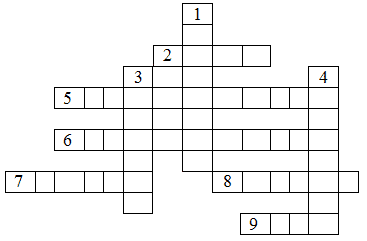 По горизонтали:2) По земле, как змейка, вьётся,
Людям в руки не даётся, 
Вдаль бежит издалека –
Это синяя… (река)5) Синенький звонок висит,
Никогда он не звенит. (Колокольчик)6) Привезли на кухню ящик –
Белый-белый и блестящий,
И внутри всё белое.
Ящик холод делает. (Холодильник)7) Его на палец надевают, 
И оно руку украшает. (Кольцо)8) Гуляю в поле,
Летаю на воле,
Кручу, бурчу,
Знать никого не хочу.
Вдоль села пробегаю,
Сугробы наметаю. (Ветер)9) Лупоглазый мышеед
В шубу серую одет. (Сова)По вертикали:1) Жил я посреди двора,
Где играет детвора,
Но от солнечных лучей
Превратился я в ручей. (Снеговик)3) Сам он худ,
Голова – с пуд,
Как ударит –
Крепко станет. (Молоток)4) Когда апрель берёт своё
И ручейки бегут, звеня,
Я прыгаю через неё,
А она – через меня. (Скакалка)Закрытие Недели. Подведение итогов, награждение победителей.Ученик 1:Если ты хочешь судьбу переспорить,
Если ты ищешь отрады цветник,
Если нуждаешься в твердой опоре, 
Выучи русский язык!Ученик 2:Он твой наставник – великий, могучий,
Он переводчик, он проводник, 
Если штурмуешь познания кручи,
Выучи русский язык!Ученик 3:Русское слово живет на страницах
Мир окрыляющих пушкинских книг.
Русское слово – свободы зарница, 
Выучи русский язык!Ученик 4:Горького зоркость, бескрайность Толстого,
Пушкинской лирики чистый родник,
Блещет зеркальностью русское слово –
Выучи русский язык!Ученик 5:Мир разобщенных безрадостно тесен, 
Спаенных мир необъятно велик, 
Сын мой, работай, будь людям полезен, 
Выучи русский язык!Ведущий: Дорогие участники, наша Неделя Русского Языка подошла к концу. Предлагаем начать церемонию награждения победителей и призеров. Слово предоставляется … .
Итак,  победу в командном соревновании среди учащихся 2-х классов одержал … класс.
II место присуждается учащимся ... класса.и пр. 
Итак,  победу в личном первенстве среди учащихся 2-х классов одержал(а) …  и пр. 
Итак,  победу в командном соревновании среди учащихся 2-х классов одержал … класс.
II место присуждается учащимся ... класса.и пр. 
Самой лучшей работой в конкурсе коллажей «Интересные факты о русском языке» явилась работа учащихся … класса. Поздравляем с победой! 
Были также подведены итоги конкурса «Лучший каллиграф». Заслуженную победу одержали учащиеся … классов.Мы благодарим всех победителей, призеров, участников Недели Русского Языка!
Со всеми заданиями Вы справились блестяще! А помог Вам в этом – русский язык – это удивительное и неповторимое чудо, которое позволяет выражать свои мысли, чувства, настроение, передавать увиденное и услышанное.
Желаем Вам успехов в дальнейшем изучении языка!!!№ п/пДата проведенияВремя проведенияФорма проведенияОтветственные1Торжественная линейка, посвященная открытию Недели Русского Языка в начальной школе2Викторина «Занимательный русский язык» для учащихся 4-х классов3Викторина «Занимательный русский язык» для учащихся 3-х классов4.Викторина «Занимательный русский язык» для учащихся 2-х классов5Блиц-опрос для учащихся 2-4-х классов <Приложение 2><Приложение 3><Приложение 4>6Конкурс коллажей «Интересные факты о русском языке» <Приложение 5>7Конкурс тетрадей по русскому языку «Лучший каллиграф»8Торжественная линейка, посвященная закрытию Недели Русского Языка в начальной школе.